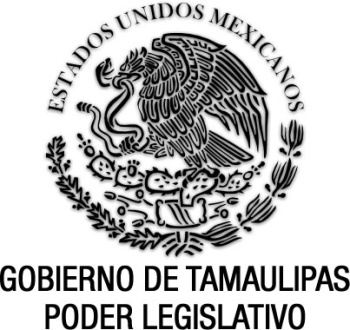 UNIDAD DE SERVICIOS ADMINISTRATIVOS Y FINANCIEROS         DEPARTAMENTO DE BIBLIOTECA           SOLICITUD DE PRÉSTAMO A DOMICILIO__________________________________FIRMAREQUISITOS Y OBSERVACIONES:1.- SÓLO SE PRESTA POR TRES DÍAS.2.- SE REQUIERE DEJAR IDENTIFICACIÓN OFICIAL CON FOTOGRAFÍA.3.- SÓLO SE PRESTA HASTA TRES LIBROS POR PERSONA.NOMBRE:DOMICILIO:TELÈFONO:CORREO ELECTRÓNICO:INSTITUCIÓN Y/O DEPENDENCIA:TÍTULO DEL LIBRO:AUTOR:TÍTULO DEL LIBRO:AUTOR:TÍTULO DEL LIBRO:AUTOR: